Экстремизм – приверженность к крайним  взглядам и мерам, социально-политическое явление, представляющее серьезную угрозу политической  стабильности, безопасности и суверенитету государства, а так же осуществлению основных прав и     свобод человека и усиливающее деструктивные   процессы в обществе.       Экстремизм -  причинение вреда человеку на национальной, религиозной, политической или социальной почве, политическая деятельность, направленная в итоге на изменение государственного строя, разрушение государственной целостности, отделение какого-либо народа, нации или группы населения.       Из многочисленных видов экстремизма, особо выделяют следующие:    -религиозный экстремизм  проявляется   в крайней нетерпимости к представителям различных конфессий,  либо противоборстве внутри одной     конфессии;    -политический экстремизм означает    незаконную деятельность политических партий  и  движений,    а также должностных лиц и рядовых граждан,   направленную   на   насильственное    изменение существующего государственного строя, уничтожение    существующих    государственныхструктур и установление диктатуры тоталитарного порядка, разжигание   национальной и социальной вражды;   -националистический экстремизм выражается вутверждении превосходства и исключительности       определенной нации или расы;   -экономический экстремизм направлен на устранение конкуренции в предпринимательской деятельности  путем криминальных насильственных действий        преступных групп, оказания давления.     Экстремизм представляет собой совокупность различных крайних форм политической борьбы, которые проявляются в сепаратизме (этническом, национальном, региональном и др.), территориальном        экспансионизме, расизме, апартеиде, ксенофобии, антисемитизме, национализме, шовинизме, фашизме, этнофобии, этноэгоизме, всех видах дискриминации и иных проявлениях нетерпимости. Крайними насильственными формами проявления всех видов экстремизма        является терроризм.    Экстремистская деятельность – это деятельность общественных и религиозных объединений, либо иных организаций,  средств массовой информации, физических лиц по планированию, организации, подготовке и совершению действий, направленных на: насильственное изменение основ конституционного строя и нарушение целостности РФ; подрыв безопасности РФ; захват или присвоение властных полномочий; создание незаконных вооруженных формирований; осуществление террористической деятельности.   Экстремистские  акты—действия, направленные не на непосредственный физический вред, а их психологическое воздействие с точки зрения привлечения общественного внимания и подрыва авторитета государства   в   обеспечении   безопасности  своих граждан.пгт.   Рефтинский  2016Муниципальное автономное  дошкольное образовательное учреждение «Детский сад «Колобок»Экстремизм  -  зло против человечества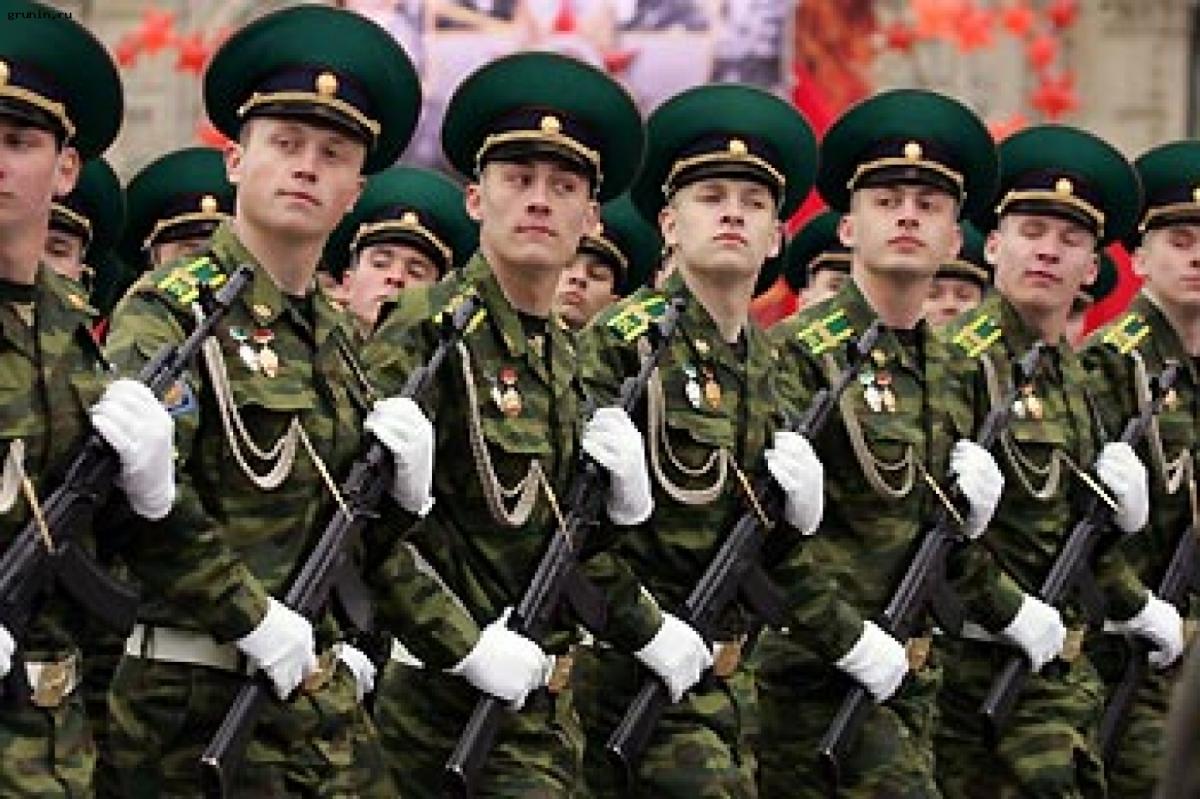 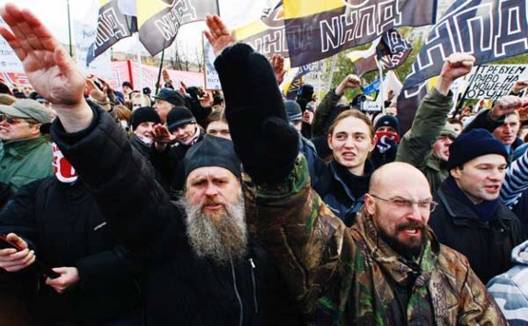 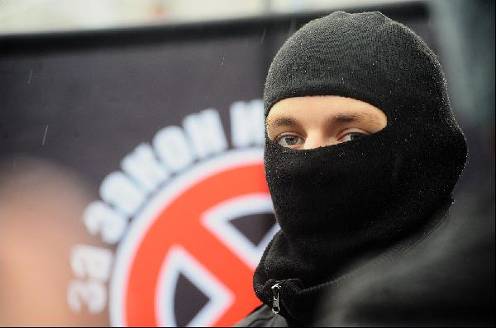 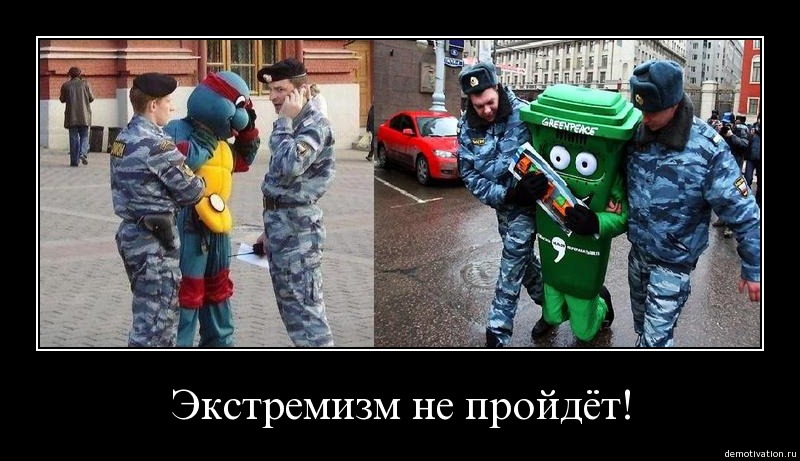 Экстремистские акты можно определить более точно, опираясь на два основных критерия: а) они не только используются в качестве прямого способа достижения политических, идеологических и социальных целей, но и являются инструментом  публичности и устрашения; б) они направлены на то, чтобы причинить вред не непосредственному противнику, а другим людям.Фашизм  -  это  форма проявления экстремизма.Фашизм - это идеология и практика, утверждающие превосходство и исключительность определенной нации или расы и направленные на разжигание     национальной нетерпимости, дискриминацию,     применение насилия и терроризма, установления культа  вождя.Терроризм – это крайнее проявление экстремизма. Явление, связанное с насилием, угрожающее жизни и здоровью невооруженных  граждан.Национализм – это форма общественного единства, основанная на идее национального превосходства и национальной исключительности.Расизм – это совокупность концепций, основу       которых составляют положения о физической и     психической неравноценности человеческих рас и о решающем влиянии расовых различий на историю и культуру человеческого общества. Патриотизм – это любовь к стране.      Настоящий патриот никогда не станет       экстремистом.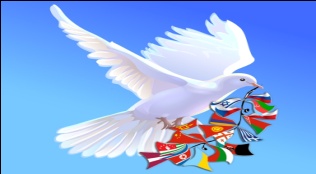 История  возникновения                    экстремизма  в  России        Экстремизм, как массовое явление, начал       распространяться в России в 90-х гг. XX в. в          основном в среде молодежи из малообеспеченных семей, которая под лозунгами борьбы за «чистоту нации», «освобождение русского народа» и т.д., объединялась (обычно по территориальному принципу) в группы, каждая из которых насчитывала от 7 до 15 человек. Чаще подобные группировки занимались избиением представителей иных национальностей, проживающих рядом с ними, а так     же мелким хулиганством и вандализмом.
      Вначале экстремизм в России носил стихийный характер, проявляющийся часто в виде                    протеста,    отчаяния, ненависти, утраты веры в незыблемость существующих порядков.
     Передел сфер влияния в преступном мире,         финансовые махинации, коррупция, массовая    алкоголизация и наркомания, безработица, кровопролитная чеченская война - все это способствовало тому, что, пользуясь своей безнаказанностью, молодежные  группировки взрослели, приобретали опыт, налаживали связи, привлекали новые кадры. 
      Роль и значение  экстремизма оказались недооцененными, что во многом способствовало появлению целой серии трагических событий последнего времени, участниками и жертвами которых стали молодые люди. 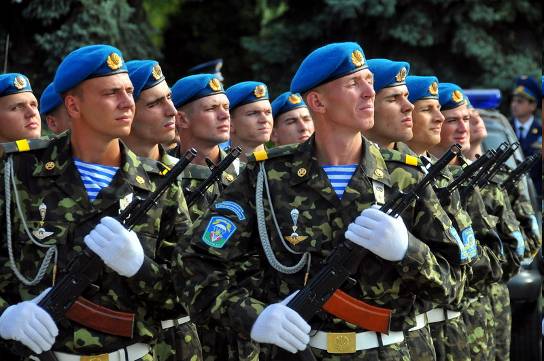 Профилактика экстремистских  проявленийДля решения актуальной проблемы по предотвращению распространения среди молодёжи экстремизма необходимо: привлечение  молодёжи и подростков к здоровому образу жизни; снижение напряжённости, агрессии, экстремистской активности молодых людей; создание альтернативных форм  для реализации  творческого потенциала молодёжи и подростков; развитие позитивных молодёжных субкультур, общественных объединений, движений, групп; укрепление  в молодёжной среде атмосферы межэтнического и межконфессионального согласия; совершенствование координации деятельности органов местного самоуправления, общественных и молодёжных организаций в профилактике экстремистских проявлений.     В Российской Федерации существует  система      законодательства, направленного на противодействие экстремистской	деятельности:                                                                   -Конституция Российской Федерации;                                               -ФЗ «О противодействии экстремистской деятельности».        В целях профилактики экстремизма в молодёжной среде следует различать группировки экстремистской направленности от неформальных молодёжных объединений. В неформальных объединениях отсутствует  четкое членство и их принято рассматривать, как      формирования, объединяющие в себе молодёжь по   признаку субкультуры (лат. sub – «под» + культура).  